KLASA:400-08/20-01/18URBROJ:2113/03-03-20-6Stubičke Toplice, 09.11.2020.Na temelju odredbe članka 82. stavka 2. Pravilnika o proračunskom računovodstvu i računskom planu (Narodne novine br. 124/14, 115/15, 87/16, 3/18 i 126/19) i članka 46. st. 2. t. 3. Statuta Općine Stubičke Toplice (Službeni glasnik Krapinsko-zagorske županije br. 16/9, 9/13 i 15/18), Općinski načelnik Općine Stubičke Toplice utvrđuje prijedlogODLUKE O  POKRIĆU PLANIRANOG MANJKA IZ PRETHODNOG RAZDOBLJAČlanak 1.Ovom Odlukom utvrđuje se procjena rezultata poslovanja, raspodjela rezultata poslovanja  te način pokrića planiranog manjka prihoda i primitaka za proračunsku godinu 2020. u iznosu od 1.000.000,00 kn, koji se prenose i planiraju u Proračunu Općine Stubičke Toplice za 2021. godinu i projekcijama za 2022. i 2023. godinu.Članak 2.Procjena planiranog proračunskog manjka iz članka 1. ove Odluke temelji se na  Godišnjem financijskom izvještaju Općine Stubičke Toplice za 2019. godinu i Financijskom izvještaju Općine Stubičke Toplice za razdoblje od 01.01.2020. do 30.09.2020. godine, u kojima su stanja na osnovnim računima podskupine 922 – višak/manjak prihoda/primitaka utvrđena kako slijedi:Na dan 31.12.2019. godine, manjak prihoda i primitaka za pokriće u sljedećem razdoblju iznosio je  1.046.015,24 kn. Na dan 30.09.2020. godine manjak prihoda i primitaka za pokriće u sljedećem razdoblju u iznosu od 736.566,74 kn sastoji se od  prenesenog manjka prihoda i primitaka iz 2019. godine u iznosu 1.046.015,24 kn te viška prihoda i primitaka raspoloživog u sljedećem razdoblju u iznosu 309.448,50 kn ostvarenih u prvih devet mjeseci 2020. godine.Obzirom na ostvarenje iz 2019. godine, kao i ostvarenje u prvih devet mjeseci iz 2020. godine, očekuje se manjak prihoda na kraju godine. Naime, u prosincu će biti realiziran projekt „Rekonstrukcija prometne površine za poboljšanje sigurnosti prometa u ulici Vladimira Nazora“  te će biti evidentirani rashodi temeljem primljenih obračunskih situacija, no neizvjesna je refundacija sredstava do kraja godine temeljem sklopljenog ugovora o sufinanciranju.  Stoga je realan nastavak povećanja manjka prihoda i primitaka do kraja 2020. godine na razinu od 1.000.000,00 kn, kako je navedeno u članku 1. ove Odluke. Članak 3.U proračunu Općine Stubičke Toplice za 2021. godinu i projekcijama za 2022. i 2023. godinu planirat će se pokriće  manjka Općine Stubičke Toplice iz članka 1. ove Odluke iz prihoda poslovanja prema sljedećoj dinamici: 2021. godina – 200.000,00 kn2022. godina – 400.000,00 kn2023. godina – 400.000,00 knČlanak 4.U svrhu uravnoteženja proračuna, nakon uključivanja dijela projiciranog proračunskog manjka, kao i nastavka pružanja javnih usluga zadovoljavajuće kvalitete, nastavit će se s poduzimanjem svih mjera za pravodobno prikupljanje i ostvarenje proračunskih prihoda, uz maksimalno poštivanje načela ekonomičnosti i učinkovitosti prilikom trošenja proračunskih sredstava, a kako bi ostvareni prihodi bili dostatni za pokriće prenesenog manjka te rashoda i izdataka u skladu s definiranom dinamikom. Članak 5.Analiza i ocjena postojećeg financijskog stanja s prijedlogom mjera za otklanjanje uzroka negativnog poslovanja, mjerama za stabilno poslovanje i akcijskim planom provedbe navedenih mjera čine prilog ove Odluke i njezin su sastavni dio.Članak 6.Prijedlog Odluke o pokriću planiranog manjka iz prethodne godine upućuje se Općinskom vijeću na donošenje.Općinski načelnikJosip Beljak, dipl. ing. agr.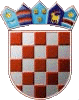 REPUBLIKA HRVATSKAKRAPINSKO-ZAGORSKA ŽUPANIJAOPĆINA STUBIČKE TOPLICENAČELNIKBroj računaNaziv računaStanje 31.12.2019.  (kn)Stanje 30.09.2020. (kn)92211Višak prihoda poslovanja1.635.245,751.514.978,9792222Manjak prihoda  od nefinancijske imovine      -4.534.022,86-1.024.281,9992213Višak primitaka od financijske imovine1.852.761,870,0092223Manjak primitaka od financijske imovine-181.248,48Manjak prihoda i primitaka za pokriće u sljedećem razdoblju-1.046.015,240,00Višak prihoda i primitaka raspoloživ u sljedećem razdoblju309.448,50Manjak prihoda i primitaka preneseni iz 2019. godine-1.046.015,24Manjak prihoda i primitaka za pokriće u sljedećem razdoblju-736.566,74